Monday 13th December Chuckery Starting Lincoln Rd WS1 2DW Call into Duke Of York Pub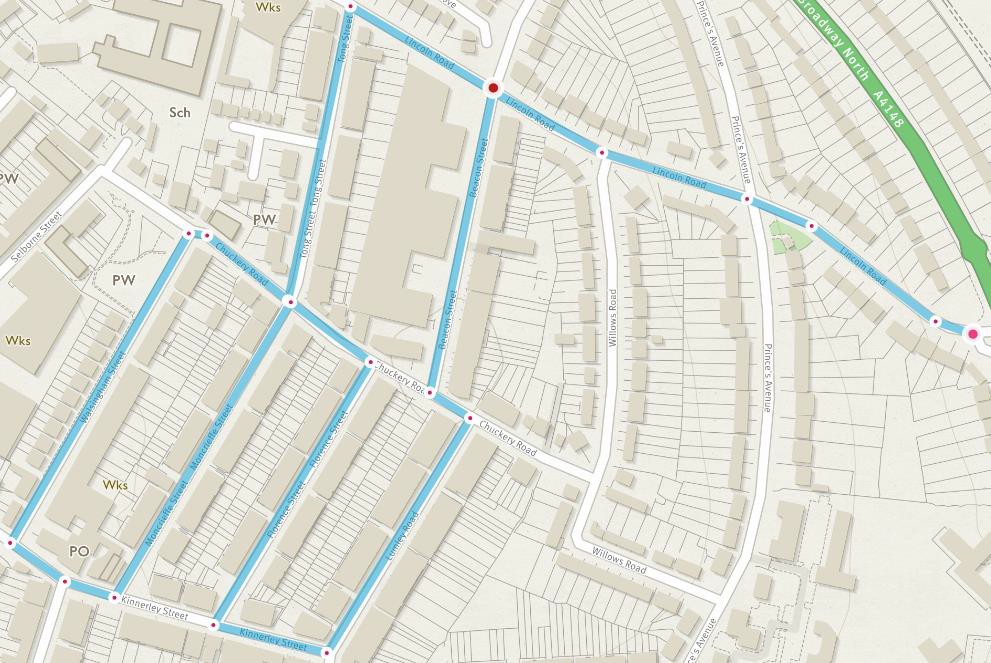 